     Умные игры 
№2, сентябрь, 2015г.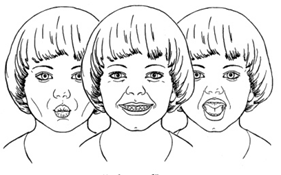                  и игрушки.     Умные игры 
№2, сентябрь, 2015г.                 и игрушки.Редколлегия:учитель-логопед И.П. Каркавинаучитель-логопед Е.А.Курицинапедагог-психолог О.А. ЧемезоваКакие игрушки нужны детям?!Развитие богатого эмоционального мира ребенка немыслимо без игрушек. Именно они позволяют ребенку выразить свои чувства, исследовать окружающий мир, учат общаться и познавать себя.Вспомните свои любимые игрушки! У кого-то это был невзрачный мишка с оторванным ухом или малюсенький пупсик.Выбирать игрушку должен не взрослый, а сам ребенок. Выбор игрушек самим ребенком внутренне обусловлен теми же эмоциональным и побудителями, что и выбор взрослым друзей и любимых.У каждого ребенка должна быть такая игрушка, которой он может пожаловаться, которую поругает и накажет, пожалеет и утешит. В «подружки» маленькие мальчики и девочки скорее выберут Мишку, Барби, котенка, зайчонка, то есть существо, очень похожее на человека, близкое ему и понятное.Несомненно, у ребенка должен быть определенный набор игрушек, способствующих развитию его чувственного восприятия, мышления, кругозора, позволяющих проигрывать реальные и сказочные ситуации, подражать взрослым.Помните, что все, кроме любимой игрушки, надо периодически менять и обновлять. Если вы заметили, что малыш долго не берет в руки какие-то игрушки, значит, они ему сейчас просто не нужны. Спрячьте их подальше, а через некоторое время их появление вызовет новый эмоциональный или познавательный интерес у ребенка. Это еще и экономически выгодный совет.При покупке игрушек пользуйтесь простым правилом: игрушки следует выбирать, а не собирать!И самое главное - проявление любви к ребенку это не количество и цена игрушек, а совместные игры в куклы, солдатики и другие занимательные игры. Для годовалого малыша.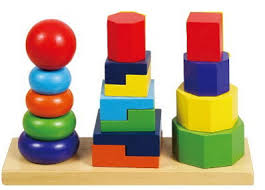 *Пластмассовые пирамидки из 3-4 колец разного цвета  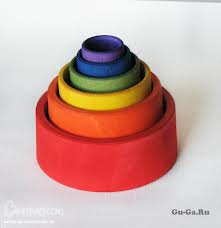 *Мисочки разного цвета, вкладывающиеся друг в друга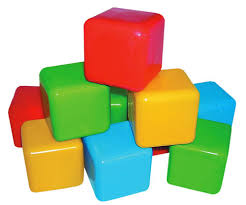                                                                           *Разноцветные кубики *Каталки * Неваляшки 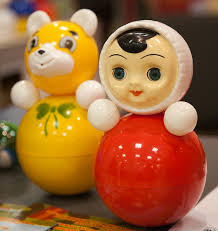 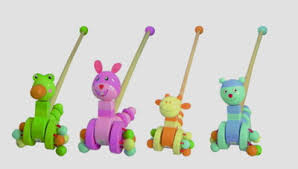 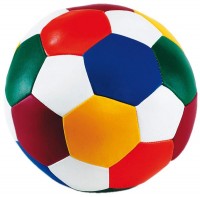 Для двухлетних детей.Большой разноцветный мяч, который не закатится под шкаф7-8 составные пирамидки    Мягкие игрушки для засыпанияБольшая пластмассовая машина или коробка, в которой «живут» кубики и другие игрушки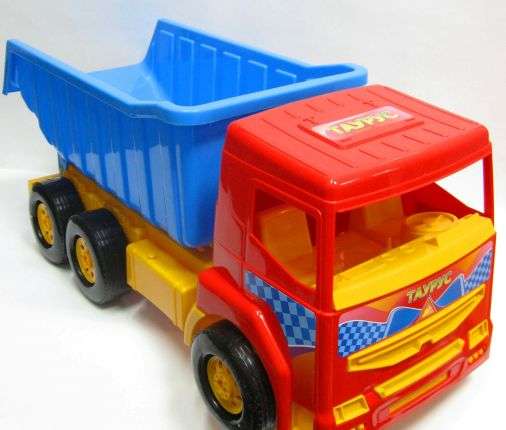  Разрезные картинки, от 2 до 4 частей Мозаика с крупными деталями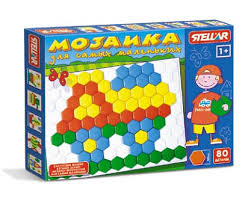 К трем годам :* Простейшие конструкторы, 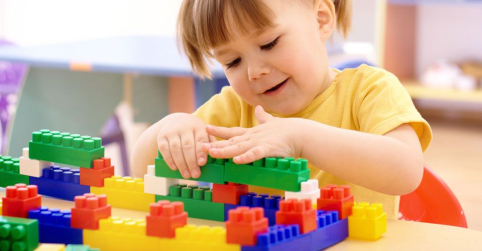 в которые ребенок играет вместе со взрослым.* Игрушки из реальной жизни (похожие на оригинал): парикмахерский набор, чайный и столовый сервиз, аптечка, мебель, набор слесарных инструментов.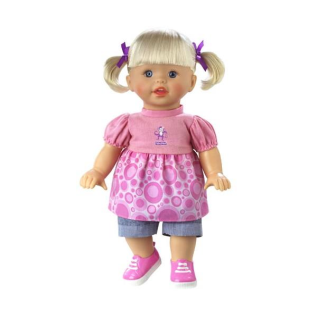  * Куклы и Мишки должны стать больших размеров.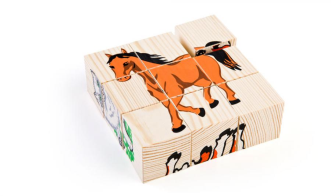                                  * Разрезные картинки от 3 до 6 частей.К четырем годам: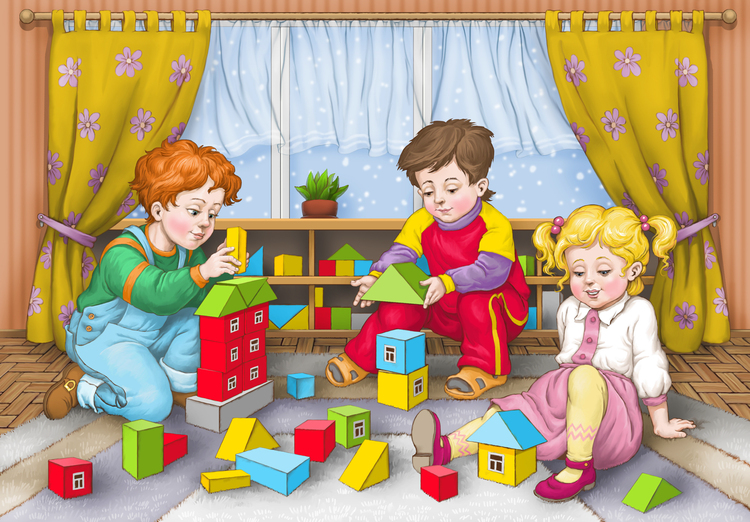 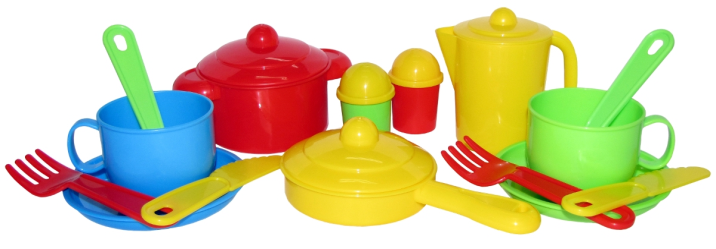 Научившись фантазировать, ребенок использует одну и ту же игрушку в разных значениях: кубик становится и мылом и булкой хлеба, и стульчиком для куклы.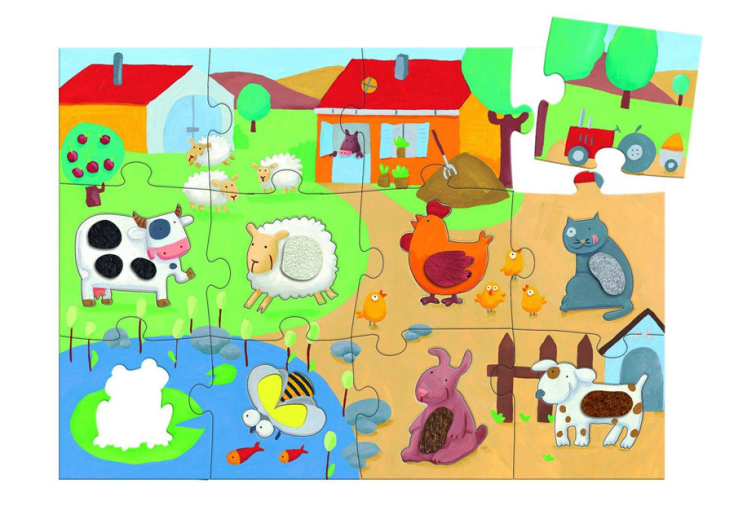 *Пазлы   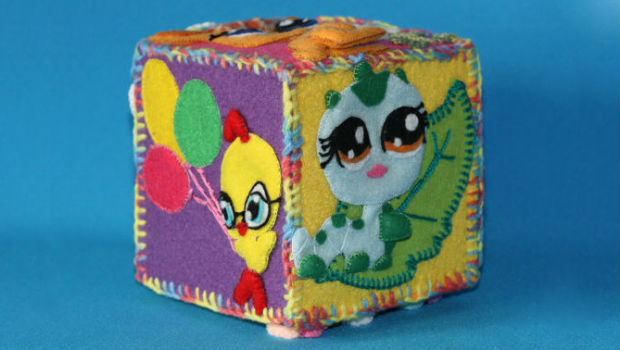 Игрушки, сделанные своими руками               (вместе с родителями).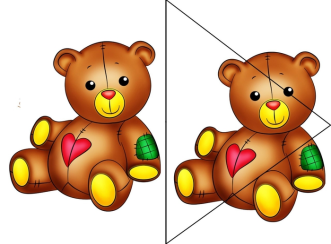 В    пятилетнем   возрастеМелкие игрушки в большом количестве (солдатики, куклы, наборы зверушек) с ними разыгрываются самые разные ситуации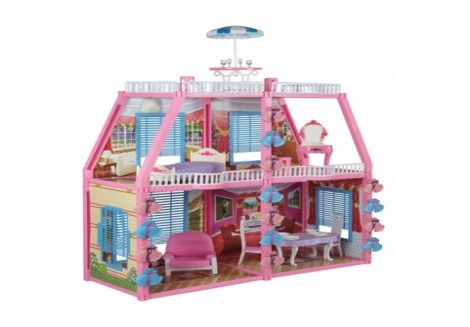 НЕ ИНТЕРЕСНЫ  РЕБЁНКУ БОЛЬШИЕ  НЕПОДВИЖНЫЕ ИГРУШКИ                              Шестилетнему    ребёнку*Необычные конструкторы	                                                         *Модели  кораблей и самолётов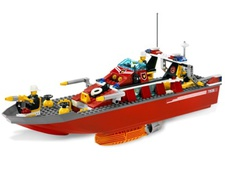 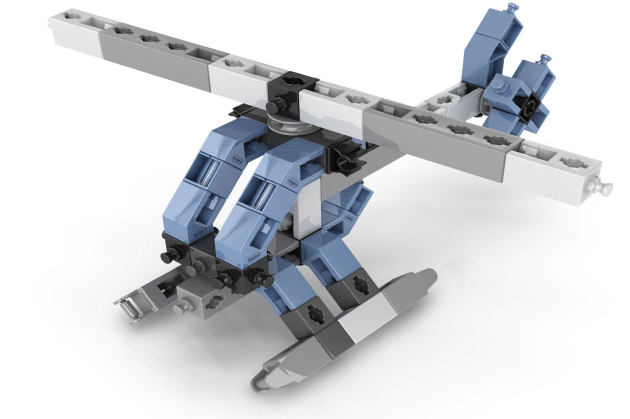  *Настольные игры             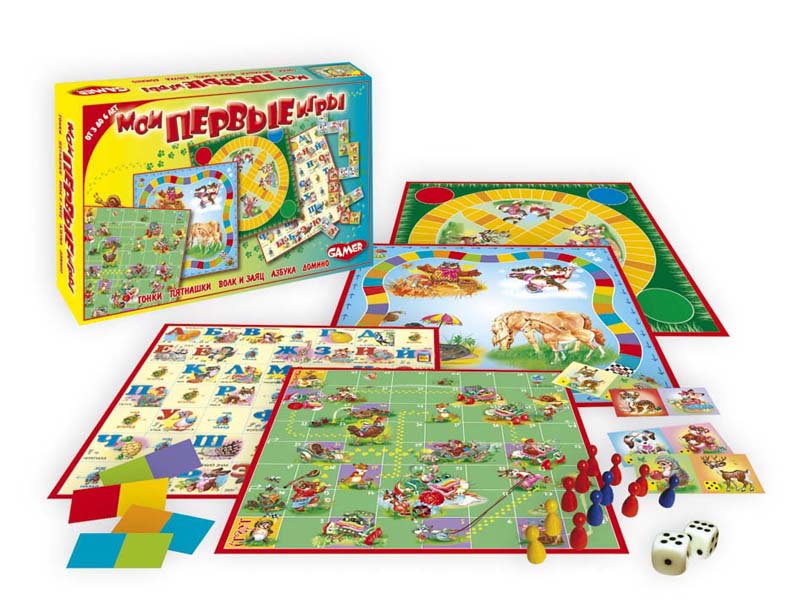 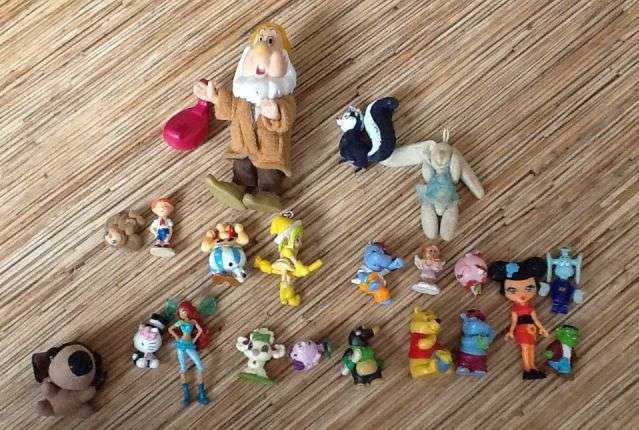 